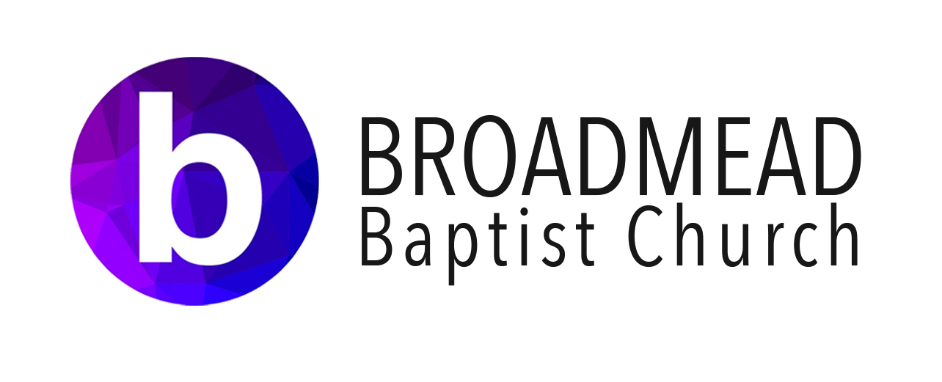 Terms & Conditions of HireHirersYou must be aged eighteen or over before we will consider your application to hire the premises.The building may be used for any purpose which is in keeping with the aims and values of Broadmead Baptist Church, Northampton (BBCN).Room Hire 2.1 The room hire charge is based on when the room is first occupied and last vacated and not from when the event begins and ends.  Only in a case of emergency will access be granted to the premises before the agreed time.  Any persons/group found to have extended their booking without prior notice or agreement from the church will be liable to an additional hire fee based on the relevant hourly rate.2.2.1 Room hire will be confirmed in writing following a successful enquiry and will not be deemed secure until a minimum 25% deposit is received.2.2.2 No refund will be given in respect of any reduction in your room requirements once your booking has commenced unless the church in their absolute discretion considers it reasonable to do so.  The decision of the church will be final and binding.  Any additional requirements not previously quoted for will be subject to the relevant charges.Period of HireYou must keep strictly to the period of hire specified in your application form.  You must indemnify us against any claim or loss arising from your failure to:Vacate the premises at the agreed time: orLeave them in a fit state for use at the end of the hiringHiring must end at 10.00pm or such earlier time as the church may specify unless extended with our express written permission.Cancellation TermsA 25% deposit will be taken to cover any cancellation made with more than 28 days notice.50% of the invoiced amount will be taken to cover any cancellation made with less than 28 but more than 14 days notice.100% of the invoiced amount will be taken with 14 days or less noticeThe church retains the right to terminate any booking where on any previous occasion the Terms and Conditions have been broken by the Hirer and the operation or reputation of the Church has been damaged due to the actions of the hirer or those admitted to the premises by the hirer.  We will not be responsible for any loss or inconvenience which may be sustained by such termination in the circumstances.Assignment or/and sub lettingWithout our consent you must not:Assign the Agreement for Hiring:Sub-let any or all the premises.Use the premises for any other purpose than stated in the application formAdmittance or Re-AdmissionNobody may be admitted or re-admitted to the church after 10.00pm.  Up to this time:you must provide supervision; andThe church has the right to refuse admission on any grounds they see fit.Staff SupervisionThe Operations Manager or other Church Officer may enter the premises at any time during the period of hire.Responsibility for Injury or DamageAs far as any loss or damage arising from the hiring or use of the church results from our negligence, we accept liability. Otherwise we do not accept liability for loss or damage.  If, however, you do invalidate the insurance, then you must reimburse us for all losses so caused.You must not do anything which may invalidate any insurance of the buildingYou must notify us immediately of any injury occasioned to any person on the premises or of any damage caused to the Building, premises or any part thereof or to any article or contents within the Building or premises or any part thereof during the hiring or your control of the premises.9. Damage deposits9.1 A returnable damage deposit may be required by the church for your bookings.9.2 The booking will not be confirmed until it has been paid.  This deposit will be refunded in full if all is left as was originally found but will only be refunded in part if damage is sustained.9.3 We reserve the right to make additional charges if rooms are left in an unclean and damaged state and the cost of cleaning and repair exceeds the deposit left.9.4 We reserve the right to provide additional staff cover at the hirer’s expense if once the booking has commenced circumstances are such that either the security or smooth running of the Church is jeopardised.  The additional staff will be charged at £11 per hour per person.9.5 All invoices must be settled within 14 days of the invoice date, any not settled will be liable to an additional £10 charge.10 Removal of equipmentAll your equipment must be removed at the end of your hire time.11. Compliance with these Conditions11.1 You must ensure that persons engaged by you for the purpose of your hiring are informed of and comply with Conditions which apply to them.12. Security12.1 All efforts to maintain security in the church buildings are made by church staff during office hours.  Hirers are responsible for security of the whole building outside of these times.  Currently the office is staffed 8-4pm Monday to Friday.12.2 The hirer is responsible for ensuring that all windows and doors are secured, and lights and heating turned off following the completion of their booking, especially outside of office hours.12.3 You must do your best to maintain good order and decent behaviour by persons in the premises during the hours of hiring.13 Licences13.1 You will be solely responsible for obtaining such licenses as may be needed for public entertainment, from the Performing Rights Society, Photographic Performance Limited, Local Authority or otherwise and for the observance of the same.  Any such licence must be delivered to us for inspection at least seven days before the period of hire commences.13.2 No alcohol or gambling is allowed on the premises.14 Statutory and other obligations14.1 You shall comply with all conditions and regulations made in respect of the premises by the Fire Authority, Local Authority, the Local Magistrates Court, the Local Licensing Justices Court or otherwise, particularly in any event which includes public dancing or music or other similar public entertainment, the showing of films or videos or stage plays.15 Opening TimesAll events must finish at 10 pm16. Control of use of Premises16.1 You must take all due precautions for the safety of the public, and any other person on the premises or in the building.  You must retain control over all parts of the premises you hire.17 Maximum Capacity17.1 The maximum number of persons permitted in the church are:a. G2 (rear hall) – 80 seatedb. G1 (hall at front of building) – 60 seatedc. G3 and G4 – small interview rooms (3-6)d. Auditorium-200 persons.18. Prohibitions18.1 Neither you nor anyone invited to the premises by you or your agents must:a. store or allow to accumulate rubbish on the premisesb. conceal to view, or obstruct access to, any firefighting equipment:c. bring any explosive, toxic, hazardous, or highly flammable substance into the premises without or prior written consent.d. use laser, stroboscopic lighting, smoke vapour or water vapours;use cylinders for the storage of air or other gases or liquids under pressure except with or written consent.  You must give at least 12 days notice in writing of any proposal to use such things.e. use real flame in entertainmentf. smoking/vaping is prohibited within the grounds of Broadmead Baptist Church, Northampton.19. Duties of the person in charge, attendants & stewards19.1	You must nominate someone aged eighteen or over who will be present at your event to act as coordinator and to liaise with the church.  The Coordinator will receive fire instructions and will act as the contact person should any problems arise on either side. He or she will confirm final arrangements on arrival and authorise any additional charges etc before the end of the booking.  He or she will also have read and be in possession of the “Terms and conditions of Hire” and will be responsible for ensuring all conditions are met.  The Coordinator must countersign the booking application form and acknowledge that he or she is responsible for ensuring the terms and conditions of hire are complied with.19.2 The Coordinator must be present whenever members of the public are on the premises.19.3 The Coordinator must not be engaged in duties which prevent him or her from exercising general supervision of the hiring arrangements.19.4 You must have two designated attendants for the duration of your hire.  These attendants will act with the coordinator in the event of an incident to evacuate the premises and to avoid panic.  These attendants will also receive fire training.19.5 If your event is for children or adults at risk you must have a Safeguarding policy and comply with the governments guidance for such.  We will want to check your ratios of adults to children for groups with children.  We will require a copy of your Safeguarding policy20 Fire Precautions20.1 You acknowledge that you have received and will ensure that the Co-ordinator will receive clear instructions on his or her arrival and will have communicated clearly to the attendants the following matters:a. the action to be taken in the event of fire.  This includes calling the fire service and evacuating the buildingb. the location and use of fire equipmentc. escape routes and the need to keep them cleard method of operation of escape door fasteningse. appreciation of the importance of any fire doors and of closing all fire doors at the time of fire.20.2 We hold regular fire drills and practices and reserve the right to stage simulated evacuations of the building during office hours when the building is in use by outside groups.  If such drill or practice would seriously disrupt your event this must be brought to our attention when you make the booking. 20.3 When the office is not manned there will be no access to a telephone.  Please make sure you bring a mobile phone with you to use during your hire.21 Safety Measures In advance of admitting members of the public you will check the following items:That all escape routes are free of obstruction and can safely be usedThat any fire doors are not wedged openThat there are no obvious fire hazards on the premisesYou must keep every gangway, corridor, passage, lobby, and other designated exit route free always from chairs or other obstructions. All entry and exit doors must be unfastened while the public are in the premises.22. Conditions of Premises at Termination of Hiring22.1 At the end of the hiring, you shall be responsible for leaving the premises and surrounds in a clean and tidy condition, properly locked and secured unless directed otherwise and any contents temporarily removed from their usual positions with our consent properly replaced, otherwise we shall be at liberty to make an additional charge.23 Nuisance23.1 Because of the residential nature of the neighbourhood, the use of amplified music must be moderated and those leaving the premises in the late evening must be asked to do so quietly. 23.2 We may, at our discretion, impose specific maximum sound pressure levels.24. Temporary Electrics24.1 Temporary electrical installations and electrical apparatus may only be installed with our prior written approval in accordance with the Institute of Electrical Engineer’s Regulations.  They must always be installed by a competent electrician.  All such apparatus must have been checked within six months prior to the hiring by a suitably qualified electrician.  The temporary electrical installations must be cut off from the permanent installations immediately after each occasion on which they are used.  They must be entirely removed as soon as the need for them has finished.25. Sale of Goods25.1 Goods must not be sold in the premises without our written consent.26. Damage to the fabric of the building or fittings26.1 You must not drive nails, tacks, drawing pins, screws or other similar things into the walls, doors or floors, woodwork or any part of the structure, nor use adhesive tape, sticky tape or similar fixing agent to fix decorations.26.2 You must take every care to avoid damaging the paintwork/wallpaper etc26.3 You must pay the cost of making good any damage to the paintwork, buildings, fittings, furniture or other property arising from the period of hiring.27. Confetti27.1 Confetti can only be used in any part of our premises or property with our prior written permission.28. Catering28.1 Separate charges may be made for use of the kitchen in addition to those set out for use of Church rooms.  Where such part of the premises hired includes the kitchen, the following special conditions must be observed:28.2	the kitchen must be left as clean as it is found28.3 crockery and cutlery must not be used unless the hirer has been given written permission to do so28.4	all tables used must be washed after use and returned to their storage area29: Insurance29.1 BBCN ‘s insurance policy covers the use of the buildings by outside organisations, but it is required that Hirer’s will carry their own insurance and public liability cover in their own name to indemnify them in the event of any injury or property damage caused by their own negligence.  BBCN will want a copy of this insurance with the completed booking form.To confirm a booking, we require from the hirer:A completed booking form.Your deposit (cheques should be made out to Broadmead Baptist Church)A copy of your up to date public liability insuranceWhere appropriate a copy of your safeguarding policy (for activities with children or vulnerable adults)We will give hirers:A copy of the evacuation procedure Details of the fire equipmentEmergency contact numbers (Needed for out of office hours bookings only)Details of parking and disabled accessBook for registering any faults in the building or damage doneAccident book on handHiring Charges(Please remember to include your set up and take down time.)Business Hire Fee (minimum charge is for one hour)Charges for other events (for non-church members)Baptisms, Weddings (service only), Funerals, Dedications can be arranged in conjunction with the Church Pastor.  Details of costs will be given a time of booking.There is no charge for weddings, funerals or baptisms for those attending Broadmead Baptist Church regularly.We are not currently available for hire as a venue for parties.  Booking outside of normal office hours may incur a keyholder fee of £15 per session.RoomCost Per HourNo of HoursCostG1£20.00G2£20.00G3£10.00G4£10.00KitchenPlease ask at time of hireAuditorium£50.00F1£20.00F2£20.00